Оказали помощь женщине в ЮЗАОВечером 18 ноября сотрудники службы поискового и аварийно-спасательного обеспечения Московского авиационного центра выехали в район Южное Бутово: в доме на улице Адмирала Лазарева помощь потребовалась пожилой женщине. По словам старшего дежурной смены, 90-летняя пострадавшая упала на пол и не могла подняться самостоятельно. По прибытии спасатели, используя слесарный инструмент, проникли в помещение, переложили пожилую женщину с пола на кровать и вызвали скорую помощь. Дождавшись медиков, сотрудники авиацентра помогли транспортирвать пострадавшую в машину скорой помощи для дальнейшей госпитализации.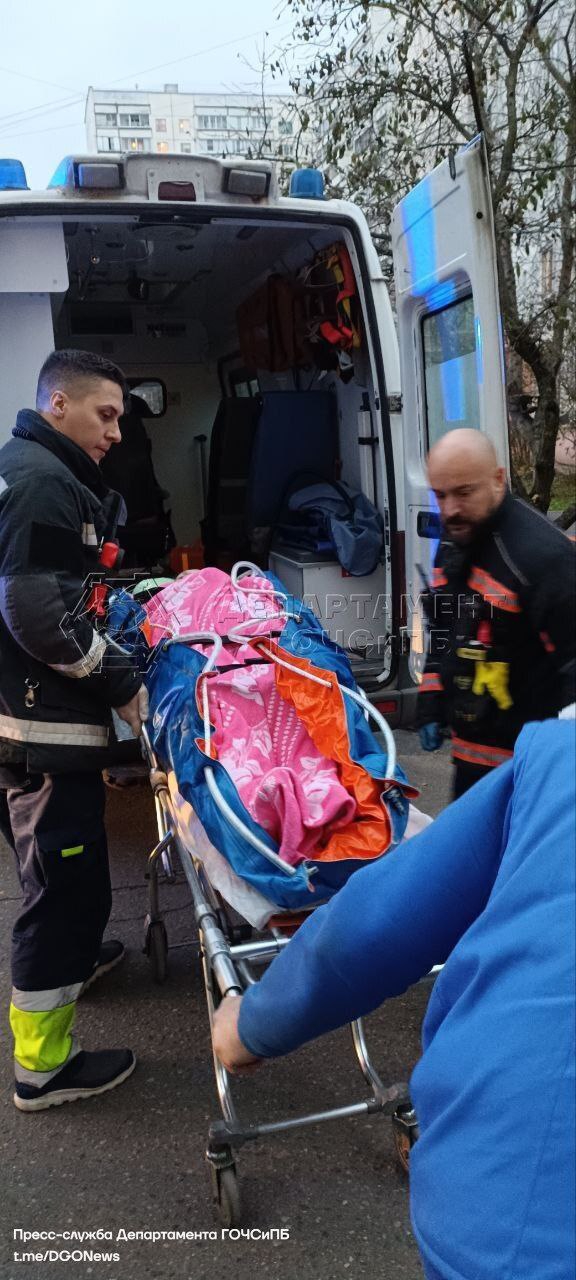 